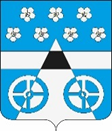 Российская ФедерацияСамарская областьмуниципальный район ВолжскийСОБРАНИЕ ПРЕДСТАВИТЕЛЕЙ СЕЛЬСКОГО ПОСЕЛЕНИЯ ЛопатиноЧЕТВЕРТОГО созываРЕШЕНИЕот   23 ноября 2020 года                     № 15                            с. ЛопатиноО предварительном одобрении проекта решения Собрания представителей сельского поселения Лопатиномуниципального района Волжский Самарской области «О внесении изменений в Устав сельского поселения Лопатино муниципального района Волжский Самарской области» и вынесении проекта на публичные слушанияВ соответствии со статьями 28 и 44 Федерального закона от 06.10.2003 № 131-ФЗ «Об общих принципах организации местного самоуправления в Российской Федерации», руководствуясь Уставом сельского поселения Лопатино муниципального района Волжский Самарской области, Собрание представителей сельского поселения Лопатино муниципального района Волжский Самарской областиРЕШИЛО:1.  Предварительно одобрить проект решения Собрания представителей сельского поселения Лопатино муниципального района Волжский Самарской области «О внесении изменений в Устав сельского поселения Лопатино муниципального района Волжский Самарской области» (приложение к настоящему решению).2.  В целях обсуждения проекта решения Собрания представителей сельского поселения Лопатино муниципального района Волжский Самарской области «О внесении изменений в Устав сельского поселения Лопатино муниципального района Волжский Самарской области» провести на территории сельского поселения Лопатино муниципального района Волжский Самарской области публичные слушания в соответствии с Порядком организации и проведения публичных слушаний в сельском поселении Лопатино муниципального района Волжский Самарской области, утвержденным решением Собрания представителей сельского поселения Лопатино муниципального района Волжский Самарской области от                  25 февраля 2010 года № 157.3.  Срок проведения публичных слушаний составляет 20 (двадцать) дней с 25 ноября 2020 г.  по 14 декабря 2020 г.4.  Обсуждение проекта решения Собрания представителей сельского поселения Лопатино муниципального района Волжский Самарской области «О внесении изменений в Устав сельского поселения Лопатино муниципального района Волжский Самарской области», а также учет представленных жителями поселения и иными заинтересованными лицами замечаний и предложений по проекту решения Собрания представителей сельского поселения Лопатино муниципального района Волжский Самарской области «О внесении изменений в Устав сельского поселения Лопатино муниципального района Волжский Самарской области» осуществляется в соответствии с Порядком организации и проведения публичных слушаний в сельском поселении Лопатино муниципального района Волжский Самарской области, утвержденным решением Собрания представителей сельского поселения Лопатино муниципального района Волжский Самарской области от 25 февраля 2010 года № 157.5.  Органом, уполномоченным на организацию и проведение публичных слушаний в соответствии с настоящим решением, является Собрание представителей сельского поселения Лопатино муниципального района Волжский Самарской области.6.  Место проведения публичных слушаний (место ведения протокола публичных слушаний) – 443535, Самарская область, Волжский район,              п. НПС Дружба, ул. Школьная, 4.7.  Мероприятие по информированию жителей поселения по вопросу обсуждения проекта решения Собрания представителей сельского поселения Лопатино муниципального района Волжский Самарской области «О внесении изменений в Устав сельского поселения Лопатино муниципального района Волжский Самарской области» состоится 30 ноября 2020 г. в 14.00 часов по адресу: 443535, Самарская область, Волжский район, п. НПС Дружба,ул. Школьная, д. 4.8.  Назначить лицом, ответственным за ведение протокола публичных слушаний и протокола мероприятия по информированию жителей сельского поселения Лопатино муниципального района Волжский по вопросу публичных слушаний, ведущего специалиста администрации сельского поселения Лопатино Арисову О. А.9.  Принятие замечаний и предложений по вопросам публичных слушаний, поступивших от жителей поселения и иных заинтересованных лиц, осуществляется по адресу, указанному в пункте 6 настоящего решения, в рабочие дни с 10 часов до 16 часов. Письменные замечания и предложения подлежат приобщению к протоколу публичных слушаний.10.  Прием замечаний и предложений по вопросу публичных слушаний оканчивается 11 декабря 2020 г.11.  Опубликовать настоящее решение, проект решения Собрания представителей сельского поселения Лопатино муниципального района Волжский Самарской области «О внесении изменений в Устав сельского поселения Лопатино муниципального района Волжский Самарской области» (приложение к настоящему решению) в газете «Волжская новь».12.  Настоящее решение вступает в силу со дня его официального опубликования.Глава  сельского поселения Лопатино                                                                                                              муниципального района Волжский                                                                                                                            Самарской области                                                                     В.Л.ЖуковПредседатель Собрания Представителей                                                                                                                   сельского поселения Лопатино                                                                                                                          муниципального района Волжский                                                                                                                                  Самарской области                                                               А.И.АндреяновПРОЕКТ 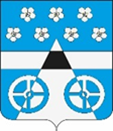 Российская ФедерацияСамарская областьмуниципальный район ВолжскийСОБРАНИЕ ПРЕДСТАВИТЕЛЕЙ СЕЛЬСКОГО ПОСЕЛЕНИЯ ЛопатиноЧЕТВЕРТОГО созываРЕШЕНИЕот ___  ______  2020 года                № _____				с. ЛопатиноО внесении изменений в Устав сельского поселения Лопатино муниципального района Волжский Самарской областиВ целях приведения Устава сельского поселения Лопатино муниципального района Волжский Самарской области, принятого решением Собрания представителей сельского поселения Лопатино муниципального района Волжский Самарской области от 08.07.2014 № 130 (далее – Устав) в соответствии с действующим законодательством Российской Федерации, с учетом заключения о результатах публичных слушаний по проекту решения Собрания представителей сельского поселения Лопатино муниципального района Волжский Самарской области «О внесении изменений в Устав сельского поселения Лопатино муниципального района Волжский Самарской области» от 00 декабря 2020 года, Собрание представителей сельского поселения Лопатино муниципального района Волжский Самарской областиРЕШИЛО:Внести в Устав сельского поселения Лопатино муниципального района Волжский Самарской области следующие изменения:Статью 56 Устава дополнить частью 1.1. в следующей редакции:«Депутату Собрания представителей для осуществления своих полномочий на непостоянной основе гарантируется сохранение места работы (должности) на период 3 рабочих дня.»Поручить Главе сельского поселения Лопатино муниципального района Волжский Самарской области направить настоящее Решение на государственную регистрацию в течение 15 (пятнадцати) дней со дня принятия настоящего Решения.3. После государственной регистрации вносимых настоящим Решением изменений в Устав сельского поселения Лопатино муниципального района Волжский Самарской области осуществить официальное опубликование настоящего Решения.4. Настоящее Решение вступает в силу со дня его официального опубликования.Глава сельского поселения Лопатино                                                                                   муниципального района Волжский                                                                                             Самарской области                                                                 В.Л.ЖуковПредседатель Собрания Представителей                                                               сельского поселения Лопатино                                                                     муниципального района Волжский                                                                    Самарской области                                                           А.И.Андреянов 